					ANEKS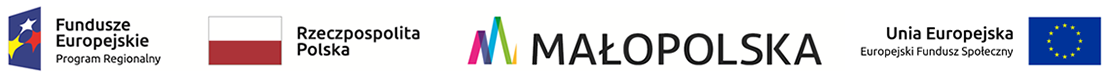 Do Regulaminu rekrutacji i wsparcia uczniów zdolnych w projekcie„Małopolskie Talenty – I i II etap edukacyjny – Gmina Ciężkowice” realizowanego w ramach Poddziałanie 10.1.5 Wsparcie uczniów zdolnych Regionalnego Programu Operacyjnego Województwa Małopolskiegona lata 2014 – 2020§ 4  otrzymuje brzmienie§ 4REKRUTACJA DO PROJEKTURekrutacja jest prowadzona zgodnie z postanowieniami wynikającymi z „Zasad tworzenia i funkcjonowania CWUZ”.Rekrutacja na każdy rok szkolny zajęć w CWUZ będzie prowadzona corocznie w poprzedzającym go roku szkolnym dla:I edycji w roku szkolnym 2018/2019 w terminie do 30 czerwca 2019 roku.II edycji w roku szkolnym 2019/2020 w terminie wskazanym przez Beneficjenta.III edycji w roku szkolnym 2020/2021 w terminie wskazanym przez Beneficjenta.Rekrutacja przeprowadzana będzie dla:I edycji zajęć wśród uczniów wszystkich klas, I i II etapu edukacyjnego (tj. dla I etapu z klasy IV i V oraz dla etapu II z klasy VI i VII) szkół wymienionych w § 3 ust. 2 regulaminu,II edycji zajęć wśród uczniów wszystkich klas, I i II etapu edukacyjnego (tj. dla I etapu z klasy IV i V oraz dla etapu II z klasy VI i VII) szkół wymienionych w § 3 ust. 2 regulaminu,III edycji zajęć wśród uczniów wszystkich klas, I i II etapu edukacyjnego (tj. dla I etapu z klasy IV i V oraz dla etapu II z klasy VI i VII) szkół wymienionych w § 3 ust. 2 regulaminu,Uczeń może zostać zrekrutowany tylko do jednej edycji zajęć, wyłącznie w ramach jednej z wybranych kompetencji kluczowych. Uczeń może zostać nominowany do udziału w projekcie po raz kolejny dopiero na kolejnym etapie edukacyjnym. Wyjątkiem jest sytuacja, w której nominowany uczeń nie przystąpi do diagnozy uzdolnień. W takiej sytuacji uczeń może być nominowany powtórnie w ramach tej samej kompetencji, w ramach kolejnej edycji tego samego etapu edukacyjnego, z wyłączeniem uczniów klasy 8.Uczeń rekrutowany jest na podstawie nominacji rodzicielsko- nauczycielskiej jeśli spełnienia warunki formalne udziału w projekcie określone w regulaminie wsparcia uczniów zdolnych w ramach projektu Małopolskie Talenty.Rekrutacja opiera się na nominacji rodzicielsko-nauczycielskiej ucznia z zakresu jednej wybranej przedmiotowej kompetencji kluczowej:matematyczo – przyrodniczej,języka angielskiego,technologii informacyjno-komunikacyjnej,przedsiębiorczościNominację rodzicielsko-nauczycielską przeprowadzają odpowiedni nauczyciele przedmiotowi, bądź w drodze wyjątku wychowawcy klasy danego ucznia.Arkusze nominacji wraz z Instrukcją nominacji dla poszczególnych kompetencji przedmiotowych zostaną przekazane do szkół przez Realizatora projektu i dostępne będą na stronie internetowej: www.malopolskietalenty.pl w zakładce Ważne_ dokumenty.Arkusz nominacji stanowi pomoc w wytypowaniu uczniów o poznawczych uzdolnieniach kierunkowych. Zawiera pytania, które pomogą nauczycielom nominującym określić stopnień nasilenia wskazanych cech ucznia oraz stwierdzić posiadanie przez niego uzdolnień.Arkusz  nominacji  wypełnia  nauczyciel  nominujący  w  porozumieniu  z  uczniem i rodzicami/opiekunami prawnymi ucznia. Wraz z Arkuszem nominacji nauczyciel podpisuje zgodę na przetwarzanie danych osobowych.Nominacja rodzicielsko-nauczycielska jest równoznaczna z wytypowaniem ucznia do diagnozy uzdolnień.Na dokumentację rekrutacyjną składają się następujące formularze:arkusze nominacji do 4 kompetencji przedmiotowych,oświadczenie nauczyciela nominującego,formularz rekrutacyjny, stanowiący Załącznik nr 1 do regulaminu projektu,deklaracja  uczestnictwa  w  projekcie  konkursowym,  stanowiąca  Załącznik  nr  2do regulaminu projektu,Na etapie rekrutacji Beneficjent projektu konkursowego zbierze najpierw deklaracje do projektu koordynacyjnego, w celu umożliwienia uczestnikowi projektu konkursowego uczestniczenia w inicjatywach i formach wsparcia dostępnych w projekcie koordynacyjnym.Uczniowie, którzy zostaną nominowani do uczestnictwa w projekcie powinni złożyć 
w biurze projektu w terminie wskazanym przez Beneficjenta deklaracje uczestnictwa w projekcie   koordynacyjnym.  Do dokumentacji należy dołączyć arkusze nominacji oraz oświadczenie nauczyciela nominującego.Przewiduje się, że na każdą grupę zajęć utworzoną w CWUZ do diagnozy uzdolnień przystąpi maksymalnie 16 uczniów.Zrekrutowani uczniowie przystępują do diagnozy uzdolnień, która będzie prowadzona na terenie CWUZ w Ciężkowicach wg Testu uzdolnień z zakresu kompetencji kluczowych, zgodnie z procedurą, terminami i wg narzędzi przekazanych przez realizatora projektu koordynacyjnego.Diagnoza uzdolnień dla potrzeb zajęć w CWUZ będzie odbywać się corocznie w zakresie kompetencji kluczowych przedmiotowych w roku szkolnym poprzedzającym rok szkolny zajęć w CWUZ w terminie wskazanym przez BeneficjentaUczniowie zakwalifikowani na zajęcia w CWUZ na podstawie testów uzdolnień zobligowani są do złożenia w biurze projektu w terminie wskazanym przez Beneficjenta deklaracji uczestnictwa w projekcie konkursowym.W sumie planuje się zrekrutować 688 uczniów ( w I edycji – 241 uczniów, w II edycji – 202 uczniów oraz w III edycji – 245 uczniów).Po przeprowadzonej diagnozie uzdolnień, do której przystąpią zrekrutowani uczniowie, w zajęciach będzie uczestniczyło łącznie 235 uczniów, w tym: 78 osób w pierwszej edycji, 79 osób w drugiej edycji oraz 78 osób w trzeciej edycji. W każdej edycji będzie utworzonych: I edycja 19 grup w tym dla:I etapu edukacyjnego: 10 grup tj.: 3 x komp. matematyka, 3 x komp. j_angielski, 3 x komp. informatyka), 1 x komp. przedsiębiorczości,II etapu edukacyjnego: 9 grup tj.: 2 x komp. matematyka, 4 x komp. j_angielski 2 x komp. informatyka), 1 x komp. Przedsiębiorczości,II edycja 18 grup w tym dla:I etapu edukacyjnego: 8 grup tj.: 2 x komp. matematyka, 3 x komp. j_angielski, 2 x komp. informatyka), 1 x komp. przedsiębiorczości,II etapu edukacyjnego: 10 grup tj.: 3 x komp. matematyka, 3 x komp. j_angielski 3 x komp. informatyka), 1 x komp. Przedsiębiorczości,III edycja 21 grup w tym dla:I etapu edukacyjnego: 10 grup tj.: 3 x komp. matematyka, 3 x komp. j_angielski, 3 x komp. informatyka), 1 x komp. przedsiębiorczości,II etapu edukacyjnego: 11 grup tj.: 3 x komp. matematyka, 4 x komp. j_angielski 3 x komp. informatyka), 1 x komp. PrzedsiębiorczościWzory dokumentów, o których mowa powyżej, będą dostępne w Biurze projektu oraz na stronach internetowych szkół biorących udział w projekcie. Nauczyciele przeprowadzający nominację rodzicielsko-nauczycielską rozprowadzą również wśród uczniów wzory dokumentów rekrutacyjnych.Składane dokumenty powinny być wypełnione w sposób czytelny, komputerowo lub odręcznie oraz podpisane przez upoważnione osoby, złożone osobiście w  biurze projektu lub przesłane online na adresy poczty elektronicznej biura projektu: aspo@ciezkowice.pl – podpis na pierwszym spotkaniu.Złożone dokumenty rekrutacyjne nie podlegają zwrotowi.Wszystkie wzory druków i formularzy rekrutacyjnych do uzupełnienia przez uczestników rekrutacji zostaną przekazane przez Realizatora projektu do poszczególnych szkół oraz będą do pobrania ze stron internetowych tych szkół.Z poziomu beneficjenta projektu - poprawne wypełnienie, podpisanie i złożenie kompletnej dokumentacji rekrutacyjnej jest warunkiem uczestnictwa w projekcie.Beneficjent projektu konkursowego przekaże beneficjentowi projektu koordynacyjnego niezbędne informacje dotyczące zrekrutowanych uczniów oraz deklaracje uczestnictwa w projekcie koordynacyjnym.Dokumentacja  rekrutacyjna  (formularz  rekrutacyjny,  arkusz  nominacji  wraz 
z oświadczeniem nauczyciela nominującego oraz deklaracja uczestnictwa w projekcie konkursowym) będzie przechowywana w siedzibie beneficjenta/ Realizatora projektu, mieszczącego się przy ul. Tysiąclecia 12, 33-190 Ciężkowice.